1. GENERAL DATA AND INFORMATION:2. MECHANICAL CHECKS AND VISUAL INSPECTION:3. ELECTRICAL TESTS:        With relay energized condition3.1 OPERATING DC SUPPLY CURRENT:(Relays /energized):  < 12.0 W (nominal)/< 18.0 W (max)                      Technical Data page: 8094. INPUTS AND OUTPUTS TESTS:INPUT OPTO-ISOLATORS CHECKS (With Relay Energized):	Test Procedure: Go to CONFIGURATION - MONITORING, I/O STATUS, then go to BINARY INPUTS VALUES ( X120 (AIM) – X110 (BIO) )to check the values after giving pulse on each BI.OUTPUT RELAYS CHECKS (With Relay Energized):Test Procedure: Go to IED CONFIGURATION, TESTS, IED TEST, TEST MODE : ON, then go to BINARY OUTPUTS-CHANGE THE POSITION OF EACH BO FROM FULSE TO TURE FROM HMI,then check contact resistance.INDICATION LED TESTLED Checks:Go to MONITORING,PROGRAMMABLE LEDS to view the physical position of the LED.5. MEASUREMENTS ACCURACY CHECKS:6. UNDERVOLTAGE PROTECTION (27) PICK UP & DROP OFF :Limits:I > Pick-up: Setting ±5% or 20 mAI > Drop-off: 100%of setting ±5% or 20 mATimers: ± 2% or 50 ms whichever is greater to manual page : 26/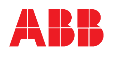 